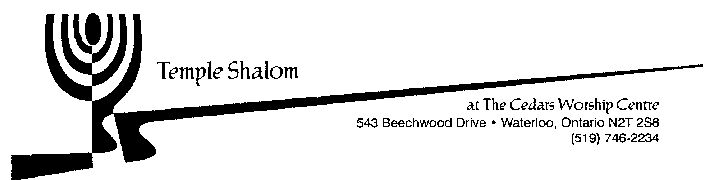 Temple Shalom Religious School 
Registration Form 2023-24												Total ________Family information:  Returning student, same contact information as last year New student, or updated contact info; please provide your contact information below:Parent /Guardian Name: ________________________________	Phone # ______________________________Street Address: ________________ _______________________	Cell # ________________________________City: ______________________ Postal code: ________________	E-mail: _______________________________
Parent/Guardian Name:__________________________________	Phone # if different______________________E-mail if different: _____________________ _________________ 	Cell # if different________________________Registration must be completed BEFORE admittance to classPlease contact education@templeshalom.ca with any questions about the Religious School.Student NameHebrew NameBirth DateGradeFeeProgramDays and TimesMember FeeNon-Member FeeHebrew and Judaic combined programSaturday 10:00 to 12:00$330 per student$460 per studentRegistration forms are due by September 9, to be sent to education@templeshalom.ca.  Tuition may be paid by e-transfer, sent to the Temple Shalom treasurer (treasurer@templeshalom.ca).Tuition is due with registration unless other arrangements are made with the Temple Board.